Logopedski kotičekVeliko otrok ima govorno-jezikovne težave. Zavod Republike Slovenije za šolstvo otroke z govorno-jezikovnimi težavami opredeljuje kot skupino otrok, ki imajo zmanjšano zmožnost usvajanja, razumevanja, izražanja in/ali smiselne uporabe govora, jezika in komunikacije. Odstopanja na teh področjih pomembno vplivajo na otrokovo vsakodnevno sporazumevanje in učenje. Posledice motenj se odražajo na otrokovi sposobnosti interakcije z okoljem, učenju preko jezika in vedenju že v predšolskem obdobju. Pri otrocih z govorno-jezikovnimi motnjami praviloma obstajajo neskladja med besednimi in nebesednimi sposobnostmi, pri čemer so nebesedne sposobnosti običajno boljše od besednih. Pri težavah, povezanih z govorom, pomaga logoped. Zelo pomembno je, da se težave zgodaj zaznajo, saj jih le tako lahko uspešno odpravljamo. Strani, na katerih najdete različne vaje in napotke za spodbujanje komunikacije v predšolskem obdobju:Internetna stran www.logopedskikoticek.si je prostovoljna stran, ki staršem ponuja informacije o govorno-jezikovnem razvoju otrok, zbrani so tudi napotki in različne vaje za spodbujanje komunikacije v predšolskem obdobju;Zvočna pravljica Friderik razišče svet: https://www.youtube.com/watch?v=Uo12cWNlLhk&fbclid=IwAR2bNCIMmA-J4KeS8PzHWagTHLcW23Kg8sO5P_tqfVYhYQjb5ubAYCtdGv8 vključuje odlične vaje za motoriko govoril,12 pravljic za 12 težje izgovorljivih glasov - K, G, T, D, S, Z, C, L, Š, Ž, Č, R. Logopedske pravljice so nastale skupaj z logopedinjo Moniko Rataj. Pravljice, v katerih so besede za boljši potek govorno-jezikovnega razvoja, je duhovito spisala pravljičarka in vzgojiteljica Nina Mav Hrovat: https://www.lahkonocnice.si/na-obisku/logopedske-pravljice,Govorne igrice za pospeševanje izreke: http://www.downov-sindrom.si/prenosi/Govorne%20-igrice-za-pospesevanje-izreke.pdf.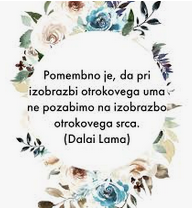 Prispevala: Tjaša Mugerle, univ. dipl. ped.